НАЦИОНАЛЬНЫЙ ИССЛЕДОВАТЕЛЬСКИЙ УНИВЕРСИТЕТ«ВЫСШАЯ ШКОЛА ЭКОНОМИКИ»УТВЕРЖДЕНОПроректор С.Ю. Рощин31 марта 2017 г.ОДОБРЕНОАкадемическим советом Аспирантской школы по филологическим наукам(протокол № 2   от 30.03.2017).ПРОГРАММА ГОСУДАРСТВЕННОЙ ИТОГОВОЙ АТТЕСТАЦИИ Уровень высшего образованияподготовка кадров высшей квалификацииНаправление подготовки «Языкознание и литературоведение»Направленность (профили) подготовки «Русская литература»«Теория языка»«Математическая и прикладная лингвистика»Москва - 2017Общие положенияНастоящая программа государственной итоговой аттестации определяет программу государственного экзамена и порядок представления научного доклада об основных результатах подготовленной научно‐квалификационной работы  (диссертации) аспиранта, обучающегося в аспирантуре по направлению подготовки «Языкознание и литературоведение» Программа государственной итоговой аттестации разработана в соответствии с образовательным стандартом НИУ ВШЭ подготовки кадров высшей квалификации по направлению «Языкознание и литературоведение», приказом Министерства образования и науки Российской Федерации от 18 марта 2016 г. № 227 «Об утверждении Порядка проведения государственной итоговой аттестации по образовательным программам высшего образования – программам подготовки научно-педагогических кадров в аспирантуре (адъюнктуре), программам ординатуры, программам ассистентуры-стажировки», приказом Министерства образования и науки Российской Федерации от 19 ноября 2013 г. № 1259 «Об утверждении Порядка организации и осуществления образовательной деятельности по образовательным программам высшего образования – программам подготовки научно-педагогических кадров в аспирантуре (адъюнктуре)», постановлением Правительства Российской Федерации от 24 сентября 2013 г. № 842 «О порядке присуждения ученых степеней», и локальными нормативными актами НИУ ВШЭ.       Целью государственной итоговой аттестации (ГИА) является определение сформированности универсальных, общепрофессиональных и профессиональных компетенций выпускника аспирантуры, определяющих его подготовленность к решению профессиональных задач. Задачи итоговой государственной аттестации:- выявление уровня подготовленности выпускника к самостоятельной научно-исследовательской и преподавательской работе и ее оценка;- развитие навыков самостоятельной научной и педагогической деятельности, систематизация теоретических и практических навыков, полученных в результате обучения.Содержание государственной итоговой аттестации Государственная итоговая аттестация аспиранта является обязательной и осуществляется после освоения образовательной программы в полном объеме. Она включает подготовку и сдачу государственного экзамена и представление научного доклада об основных результатах подготовленной научно-квалификационной работы (диссертации). В соответствии с учебным планом государственная итоговая аттестация проводится в конце последнего года обучения. При условии успешного прохождения всех установленных видов итоговых аттестационных испытаний, входящих в итоговую государственную аттестацию, выпускнику аспирантуры присваивается соответствующая квалификация.ПРОГРАММА ГОСУДАРСТВЕННОГО ЭКЗАМЕНА Государственный экзамен представляет собой проверку теоретических знаний аспиранта и практических умений осуществлять научно-педагогическую деятельность. При сдаче государственного экзамена аспирант должен показать способность самостоятельно осмыслять и решать актуальные педагогические задачи своей профессиональной деятельности, профессионально излагать специальную информацию, научно аргументировать и защищать свою точку зрения, опираясь на полученные углубленные знания, умения и сформированные компетенции. Содержание государственного экзаменаЭкзамен проводится в форме разработки и презентации  проекта образовательного курса по тематике и результатам проведенного  аспирантом диссертационного исследования (далее -  учебно-методический проект).  Допустимыми формами учебно-методического проекта является: - проект спецкурса; -  проект серии мастер-классов / отдельного мастер-класса;-  проект серии лекций / отдельной лекций.Конкретная форма учебно-методического проекта избирается аспирантом самостоятельно в зависимости от тематики и широты диссертационного исследования и согласовывается с директором Аспирантской школы не менее чем за 30 дней до государственного экзамена. Учебно-методический проект включает  в себя: - титульный лист (Приложение 1); - обоснование выбора формы проекта (Приложение 2);- презентацию.Аспирант обязан предоставить в Аспирантскую школу учебно-методический проект на бумаге, а так же электронную копию в формате PDF не позднее чем за 7 дней до государственного экзамена. Результаты государственного экзаменаВыпускники аспирантуры должны продемонстрировать следующие компетенции:Форма проведения государственного экзамена Государственный экзамен проводится в форме устной защиты учебно-методического проекта. Продолжительность доклада: 10-15 минута. Рекомендуемый объем презентации – 7- 10 слайдов. Перечень вопросов, выносимых на государственный экзамен:Перечень основных вопросов государственного экзамена (определяются конкретной тематикой диссертационного исследования аспиранта):Научная проблема диссертационного исследования и отражение ее в спецкурсе (серии мастер-классов / мастер-классе/ серии лекций / отдельной лекций).Место и назначение спецкурса (серии мастер-классов / мастер-класса; серии лекций / отдельной лекций) в структуре образовательной программы подготовки бакалавров или магистров по направлению…3. Анализ отечественного и зарубежного опыта преподавания дисциплин по тематике диссертационного исследования.4. Структура спецкурса (серии мастер-классов / мастер-класса; серии лекций / отдельной лекций).5. Методы  и подходы к внедрению в образовательный процесс основных  положений диссертационного исследования. 2.4. Критерии оценивания В процессе презентации разработанного учебно-методического проекта  оценивается уровень освоения педагогических и исследовательских компетенций аспиранта. Учебно-методический проект должен не только соответствовать тематике диссертационной исследования, но и быть реалистичным с точки зрения возможностей его внедрения в учебный процесс.  На основе критического анализа полученных в ходе диссертационного исследования результатов должны быть сделаны выводы и рекомендации по их практическому использованию в учебном процессе. При определении оценки государственного экзамена учитывается:- грамотность, полнота и логичность изложения материала;- соответствие учебного проекта предпринятому диссертационному исследованию и современному научному представлению по рассматриваемой проблематике;- уровень проработки концептуальных положений, научных понятий и категорий;- понимание места учебно-методического проекта в образовательном контексте;-  способность ответить на поставленный вопрос по существу;- качество презентационного материала.Индикаторы Максимальное количество баллов, которое студент может получить за экзамен – 10.  Итоговая оценка представляет собой сумму оценок, полученных за каждое из четырех заданий, исходя из уровня знаний студента. При подведении итога государственного экзамена устанавливаются следующие критерии оценки:10 - 8  баллов - оценка «отлично»,7- 6   баллов - оценка «хорошо»,5-  4  баллов - оценка « удовлетворительно»,3 – 1 баллов - оценка «неудовлетворительно».Оценки «отлично», «хорошо», «удовлетворительно» означают успешное прохождение государственного аттестационного испытания. Рекомендуемая литератураОсновная литератураСтоляренко, А.М. Психология и педагогика: учебник / А. М. Столяренко. – 3-е изд., доп. – М.: ЮНИТИ, 2010. – 543 с. – (Сер. "Золотой фонд российских учебников") Самоукина, Н. В. Психология и педагогика профессиональной деятельности: учебник / Н. В. Самоукина. – М.: Ассоциация авторов и изд."ТАНДЕМ": ЭКМОС, 1999. – 351 с. Коржуев, А.В. Педагогика в зеркале исследовательского поиска: на перекрестке мнений / А. В. Коржуев, А. С. Соколова. – М.: УРСС: ЛЕНАНД, 2014. – 202 с. Дополнительная литератураБим-Бад, Б.М. Психология и педагогика: просто о сложном: популярные очерки и этюды / Б. М. Бим-Бад. – М.: МПСИ; Воронеж: НПО "МОДЭК", 2010. Абдуллин, Э.Б. Педагогический энциклопедический словарь / Э. Б. Абдуллин, О. А. Абдуллина, Э. А. Аблаев, и др.; Гл. ред. Б. М. Бим-Бад. – М.: Большая Рос. энцикл.: Дрофа, 2003. – 527 с.Голованова, Н. Ф. Педагогика: учебник и практикум для вузов / Н. Ф. Голованова. – 2-е изд., перераб. и доп. – М.: Юрайт, 2018. – 377 с.III. НАУЧНЫЙ ДОКЛАД Требования к научному докладуНаучный доклад представляет собой основные результаты научно-квалификационной работы, выполненной в период обучения по программе аспирантуры. Тема научного доклада должна совпадать с утвержденной темой научно‐квалификационной работы (диссертации) аспиранта.Структура научного:- Титульный лист (приложение 3)- Актуальность исследования - Объект, предмет исследования;-  Цель и задачи исследования;-  Степень разработанности темы исследования;-  Основные результаты исследования и положения, выносимые на защиту;- Апробация результатов исследования (конференции, научные публикации).- Список использованных источников и литературы.- Приложения.  Научный доклад должен быть подготовлен автором самостоятельно. В научном докладе аспирант обязан ссылаться на автора и (или) источник заимствования материалов или отдельных результатов.Содержание научного доклада должно отражать исходные предпосылки научного исследования, его ход и полученные результаты. Текст научного доклада тезисно раскрывает последовательное решение задач исследования и выводы, к которым автор пришел в результате проведенных исследований.Объем научного доклада – 1-1,5 печатных листа (межстрочный интервал – 1,5; размер шрифта – 14 пт).Результаты научного докладаПри подготовке, представлении и защите научного доклада выпускник аспирантуры должен продемонстрировать следующие компетенции:Порядок подготовки научного докладаНаучный доклад аспиранта выполняется под руководством научного руководителя. График подготовки научного доклада  согласовывается аспирантом с научным руководителем и директором Аспирантской школы и предусматривает следующие  контрольные точки :1) подготовка текста научного доклада, предварительная презентация научного доклада в рамках аспирантского семинара;2) представление итогового варианта доклада научному руководителю;3) представление научного доклада в Аспирантскую школу для проверки работы на плагиат системой «Антиплагиат»;4) публичная защита научного доклада.Научный доклад представляется в виде специально подготовленной рукописи. Он может быть подготовлен на русской или на английском языке (по согласованию с директором Аспирантской школы и научным руководителем). Для прохождения итоговой аттестации аспирант представляет  в печатном виде и в электронном виде в текстовом формате (*.doc, *.rtf, *.txt) либо в формате *.pdf текст научно-квалификационной работы (диссертации) в Аспирантскую школу не позднее чем за 20 дней до прохождения государственной итоговой аттестации.Текст научного доклада проверяется на объем заимствования материалов или отдельных результатов (далее – плагиат). Проверка на плагиат является обязательной. Ответственным за организацию проверки на плагиат является менеджер аспирантской школы. Тексты научных докладов и аннотации размещаются на корпоративном сайте (портале) НИУ ВШЭ.Процедура представления научного докладаНаучный доклад аспиранта представляется на открытом заседании государственной экзаменационной комиссии с участием не менее двух третей ее состава при обязательном присутствии председателя комиссии.Представление и обсуждение научного доклада в качестве государственного аттестационного испытания  носит характер научной дискуссии и проводится в соответствии со следующим регламентом: - выступление аспиранта с научным докладом (до 15 минут). - ответы аспиранта на вопросы по научному докладу.- свободная дискуссия.- заключительное слово аспиранта.- вынесение и объявление решения государственной экзаменационной комиссии о результатах государственного аттестационного испытания в форме научного доклада. Вынесение решения государственной экзаменационной комиссии принимается на закрытом заседании комиссии и объявляется в день представления доклада.Критерии оценки научного докладаМаксимальное количество баллов, которое студент может получить за экзамен – 20.  Итоговая оценка представляет собой сумму оценок, полученных за каждое из четырех заданий, исходя из уровня знаний студента. При подведении итога государственного экзамена устанавливаются следующие критерии оценки:20 - 16  баллов - оценка «отлично»,15 - 10   баллов - оценка «хорошо»,9 -  5 баллов - оценка « удовлетворительно»,4 – 0 баллов - оценка «неудовлетворительно».Оценки «отлично», «хорошо», «удовлетворительно» означают успешное прохождение государственного аттестационного испытания. Приложение 1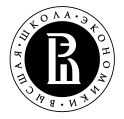 НАЦИОНАЛЬНЫЙ ИССЛЕДОВАТЕЛЬСКИЙ УНИВЕРСИТЕТ«ВЫСШАЯ ШКОЛА ЭКОНОМИКИ»МАТЕРИАЛЫ К ГОСУДАРСТВЕННОМУ ЭКЗАМЕНУ ПРОЕКТ  СПЕЦКУРСА/ СЕРИИ МАСТЕР-КЛАССОВ / МАСТЕР-КЛАССА/ СЕРИИ ЛЕКЦИЙ / ЛЕКЦИИ(указывается  одна избранная форма проекта)  ФИО …Направление подготовки … Профиль (направленность) программы … Аспирантская школа … Аспирант _________________________/ФИО /                                                                   подписьДиректор Аспирантской школы ________________________/ФИО /                                                                                                                              подписьМосква, год Приложение 2 ОБОСНОВАНИЕ ВЫБОРА ФОРМЫ ПРОЕКТА (перечень примерных вопросов)Научная проблема диссертационного исследования и отражение ее в спецкурсе (серии мастер-классов / мастер-классе/ серии лекций / отдельной лекций).Место и назначение спецкурса (серии мастер-классов / мастер-класса; серии лекций / отдельной лекций) в структуре образовательной программы подготовки бакалавров или магистров по направлению…Анализ отечественного и зарубежного опыта преподавания дисциплин по тематике диссертационного исследования.Структура спецкурса (серии мастер-классов / мастер-класса; серии лекций / отдельной лекций).Методы  и подходы к внедрению в образовательный процесс основных  положений диссертационного исследования. Приложение 3НАЦИОНАЛЬНЫЙ ИССЛЕДОВАТЕЛЬСКИЙ УНИВЕРСИТЕТ«ВЫСШАЯ ШКОЛА ЭКОНОМИКИ»НАУЧНЫЙ ДОКЛАДпо результатам  подготовленнойнаучно-квалификационной работы (диссертации)ФИО …Направление подготовки … Профиль (направленность) программы … Аспирантская школа … Аспирант _________________________/ФИО /                                                                   подписьНаучный руководитель _________________________/ФИО /                                                                                                      подписьДиректор Аспирантской школы ________________________/ФИО /                                                                                                                              подписьМосква, год Код компетенцииКомпетенцияОсновные признаки уровня освоения компетенцииУК- 1способность к критическому анализу и оценке современных научных достижений, генерированию новых идей при решении исследовательских и практических задач, в том числе в междисциплинарных областяхОриентируется в различных направлениях и методах лингвистических и литературоведческих исследований, способен оценивать и обосновывать их сильные и слабые стороны.ОПК-1способность самостоятельно осуществлять научно-исследовательскую деятельность в  области языкознания и литературоведения с использованием современных методов исследования и информационно-коммуникационных технологийВладеет основными методиками контекстуального анализа текста, помещает исследуемый объект в культурно-языковой контекст, порождает непротиворечивые концепции в рамках одного из актуальных современных направлений в филологии; знает основные направления теоретической и прикладной лингвистики; преимущества и недостатки важнейших лингвистических моделей; принципы написания академической работы, правила ее композиционного и стилистического оформленияУмеет проводить методологически корректные эксперименты и исследования представлять свою исследовательскую работу в виде устных выступлений и письменных работ; проводить качественное рецензирование академического текста;Владеет навыками рецензирования текстов; исследовательской работы в команде; устных докладов о результатах работы.ОПК-2способность планировать, осуществлять и оценивать учебно-воспитательный процесс в образовательных организациях высшего образованиядемонстрирует понимание основных тенденций, изменений в организации образовательного процесса, содержании образования, в том числе – связанных с появлением информационно-коммуникационных технологий;умеет проектировать учебную программу как элемент образовательной программы;умеет подбирать адекватные инструменты для диагностики состояния преподавания своей дисциплины (образовательной области) в школе;способен анализировать, оценивать потенциал новых учебно-методических ресурсов (пособий, материалов, средств обучения), оценивать целесообразность их использования в образовательном процессе;благодаря приобретенным навыкам критического рассмотрения исследований в данной области,  критически оценивать теоретические и практические работы,  демонстрирует способность осмысленно анализировать собственную практику, а также связь теории и практики;способен  формулировать свою собственную (экспертную, авторскую) позицию по той или иной проблеме, излагать ее в письменной и устной форме (с учетом адресата,  способа подачи, адекватной терминологии и т.д.) так, чтобы она была понята и принята.ПК-6способность критически оценивать собственные результаты в контексте результатов современных лингвистических и литературоведческих исследованийЗнает теоретические и  методологические принципы работы с языковыми данными;знает основную литературу по современным исследованиям в области языкознания и литературоведения;умеет самостоятельно разработать дизайн лингвистического или литературоведческого исследования;Владеет навыками критического анализа различных методов и инструментов, используемых в языкознании и литературоведении; владеет основными методиками контекстуального анализа текста, помещает исследуемый объект в культурно-языковой контекст, порождает непротиворечивые концепции в рамках одного из актуальных современных направлений в филологии.ПК-9способность    адаптировать и обобщать результаты современных лингвистических исследований для целей преподавания лингвистических и литературоведческих дисциплинв образовательных организациях высшего образования и профессионального обученияЗнает основные направления языкознания и литературоведения, преимущества и недостатки важнейших моделей и методов; принципы написания академической работы, правила ее композиционного и стилистического оформления; умеет проводить методологически корректные эксперименты и исследования; умеет проводить качественное рецензирование академического текста;демонстрирует понимание основных тенденций, изменений в организации образовательного процесса, содержании образования, в том числе – связанных с появлением информационно-коммуникационных технологий;КоличествоБалловКритерийПромежуточная оценка(0/1/2)Понимание сущности научной проблемы и отражение ее в учебно-методическом проекте. Исследовательские вопросы, цели и задачи диссертации отражены. Выбраны корректные формы представления основных выводов диссертации в образовательном процессе. Обоснованный и аргументированный дизайн проекта, адекватность предполагаемых методов  и подходов к внедрению в образовательный процесс основных  положений диссертационного исследования.Промежуточная оценка(0/ 1/2)Практическая применимость в учебном процессе.Учебно-методический проект вписан в контекст образовательной программы соответствующего уровня образования (среднее профессиональное образование, бакалавриат, магистратура). Анализ отечественного и зарубежного опыта преподавания дисциплин по тематике диссертационного исследования.Промежуточная оценка(0/ 1/2)Новизна.Научная новизна, оригинальность авторского подхода и решений. Обоснование «образовательной» значимости проекта.Промежуточная оценка(0/ 1/2)Качество презентационного материала.Релевантный объем материала.Качественное представление материала. Соответствие выступления установленному временному регламенту.Промежуточная оценка(0/ 1/2)Академический диалог и коммуникация. Логически последовательные, содержательные, конкретные и исчерпывающие ответы. Код компетенцииКомпетенцияОсновные признаки уровня освоения компетенцииУК- 1способность к критическому анализу и оценке современных научных достижений, генерированию новых идей при решении исследовательских и практических задач, в том числе в междисциплинарных областяхОриентируется в различных направлениях и методах лингвистических и литературоведческих исследований, способен оценивать и обосновывать их сильные и слабые стороны.ПК-1способность    самостоятельно  определять исследовательскую задачу, нацеленную на решение фундаментальных проблем в области теории и истории языка и литературы Владеет основными методиками контекстуального анализа текста, помещает исследуемый объект в культурно-языковой контекст, порождает непротиворечивые концепции в рамках одного из актуальных современных направлений в филологии; знает основные направления теоретической и прикладной лингвистики;  умеет проводить методологически корректные эксперименты и исследования представлять свою исследовательскую работу в виде устных выступлений и письменных работ.ПК-2способность к  выполнению междисциплинарных исследований в  области языка и литературы Осознает междисциплинарный характер историко-литературных и культурно-языковых исследований, умеет соотносить литературный ряд со смежными идеологическими и социокультурными явлениями институтами; знает основные направления междисциплинарных исследований в области теоретической и прикладной лингвистики; знает преимущества и недостатки важнейших лингвистических моделей;  владеет терминологией, научным языком, применяет разные современные подходы.ПК-3способность самостоятельно формулировать  гипотезы теоретического и эмпирическогохарактера для  решения задач в области прикладной лингвистики, языковой когнитивной деятельности, анализа письменного текста Знает фундаментальные подходы к изучению языка, современное состояние языкознания и литературоведения, основные направления междисциплинарных исследований, связанных с языком и литературой; общепринятые в лингвистическом и литературоведческом академическом сообществе нормы и конвенции ведения научно-исследовательской работы.ПК-6способность критически оценивать собственные результаты в контексте результатов современных лингвистических и литературоведческих исследованийЗнает теоретические и  методологические принципы работы с языковыми данными;знает основную литературу по современным исследованиям в области языкознания и литературоведения;умеет самостоятельно разработать дизайн лингвистического или литературоведческого исследования;Владеет навыками критического анализа различных методов и инструментов, используемых в языкознании и литературоведении; владеет основными методиками контекстуального анализа текста, помещает исследуемый объект в культурно-языковой контекст, порождает непротиворечивые концепции в рамках одного из актуальных современных направлений в филологии.ПК-7способность  аргументированно излагать и защищать позицию в научной дискуссии, в том числе и на английском языкеУмеет составлять план, обоснование и тезисы академической работы; ставить исследовательские задачи применительно к конкретным академическим жанрам.КоличествоБалловКритерийПромежуточная оценка(0/1/2)Актуальность исследования. Обоснование выбора темы исследования, суть проблемной ситуации, необходимость решения поставленной проблемы для данной отрасли науки или практики; масштаб исследования в целом (по времени, пространству, исходным данным).Промежуточная оценка(0/ 1/2)Анализ степени разработанности  темы исследования.Обзор и анализ источников и литературы по теме исследования с обязательным указанием концептуальности, теоретико-методологических оснований существующих подходов, пробелов в изучении проблемы.Промежуточная оценка(0/ 1/2)Цель и задачи исследования.Корректность постановки  целей и задач исследования, их соответствие заявленной теме и содержанию работы.Промежуточная оценка(0/ 1/2)Научная новизна.Промежуточная оценка(0/ 1/2) Методология и методы исследования.Соответствие выбранных методов теме исследования и решаемой проблеме.Промежуточная оценка(0/ 1/2)Аргументированность и степень обоснованности выводов, рекомендаций, положений.Промежуточная оценка(0/ 1/2)Степень самостоятельности.Промежуточная оценка(0/ 1/2)Степень достоверности и апробацию результатов.Промежуточная оценка(0/ 1/2)Теоретическая и практическая значимость.Промежуточная оценка(0/ 1/2)Доклад и презентация.Ясность, логичность, профессионализм  изложения доклада;наглядность и структурированность материала презентации.